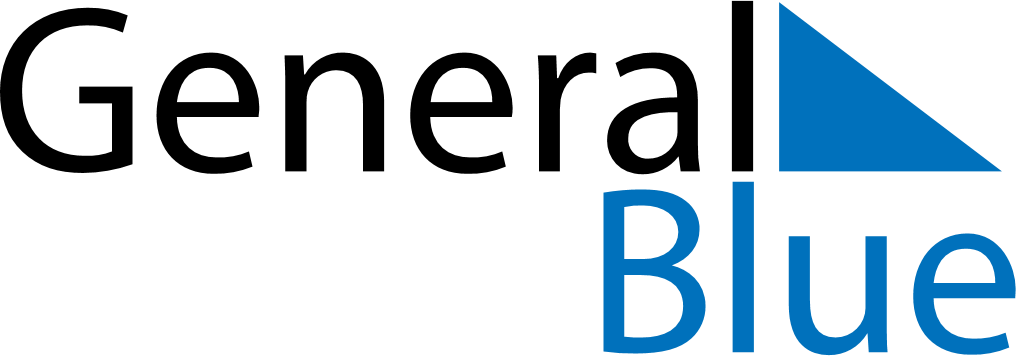 Weekly CalendarDecember 6, 2027 - December 12, 2027Weekly CalendarDecember 6, 2027 - December 12, 2027Weekly CalendarDecember 6, 2027 - December 12, 2027Weekly CalendarDecember 6, 2027 - December 12, 2027Weekly CalendarDecember 6, 2027 - December 12, 2027Weekly CalendarDecember 6, 2027 - December 12, 2027Weekly CalendarDecember 6, 2027 - December 12, 2027MondayDec 06MondayDec 06TuesdayDec 07WednesdayDec 08ThursdayDec 09FridayDec 10SaturdayDec 11SundayDec 125 AM6 AM7 AM8 AM9 AM10 AM11 AM12 PM1 PM2 PM3 PM4 PM5 PM6 PM7 PM8 PM9 PM10 PM